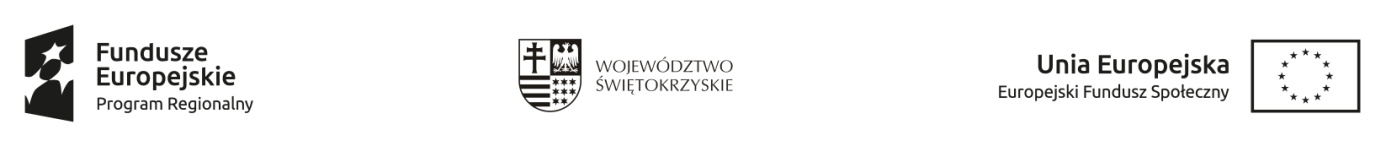 Formularz oceny ofert Nazwa szkolenia: „Kurs groomingu”Numer zaproszenia ZAS.549.98.2021*Koszt szkolenia – max. 6 pkt  (Koszt szkolenia obliczony wg wzoru K = Cn / Cofb x 6,  gdzie: Cn - Cena najniższej oferty, C ofb - cena oferty badanej).Po dokonaniu ocen złożonych ofert w postępowaniu proponuje jako realizatora szkolenia oferenta z pozycji: 1Kielce, 19.08.2021r. 	Zatwierdził Dyrektor Miejskiego Urzędu Pracy w Kielcach mgr Artur Kudzia /podpis na oryginale/										Lp.Instytucja szkoleniowaKoszt szkolenia(max.6 pkt)*Certyfikat jakości / Akredytacja Kuratora Oświaty(0/1pkt)Dostosowanie kwalifikacji
i doświadczenia kadry dydaktycznej do zakresu szkolenia(0/1pkt)Dostosowanie wyposażenia dydaktycznego
i pomieszczeń do potrzeb szkolenia z uwzględnieniem higienicznych warunków realizacji szkolenia(0/1pkt)Prowadzenie analiz skuteczności i efektywności przeprowadzanych szkoleń(0/1pkt)Suma punktów:1.Rafał Sarzała Handel Artykułami Zoologicznymi; Salon Pieleęgnacji Psów LOMA601119